ALCALDÍA    MUNICIPAL DE   VERAPAZ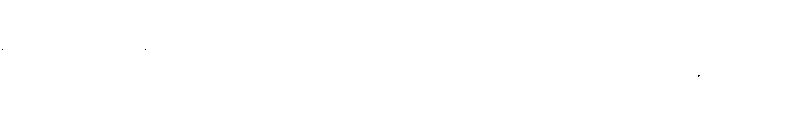 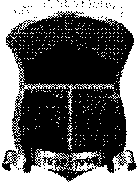 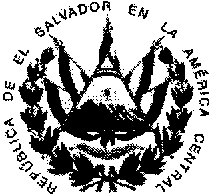 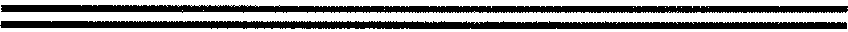 DECLARATORIA DE ACTA DE  INEXISTENCIA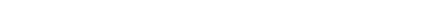 La  Unidad   de  información   y  Respuesta  de  la  Alcaldía  Municipal  de  Verapaz   (U.1.R), comunica a la población en general, lo siguiente.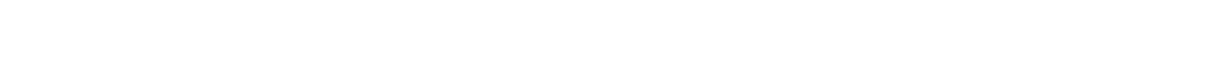 En  el  marco del  cumplimiento  de  lo  Ley  de  Acceso  o  lo. Información  Pública,  todas  los instituciones  del  Estado,  estamos  obligadas  a  poner   a  disposición  de  los  usuarios,  la información que  se genera, gestiona o administra, como resultado del quehacer diario de lo administración pública.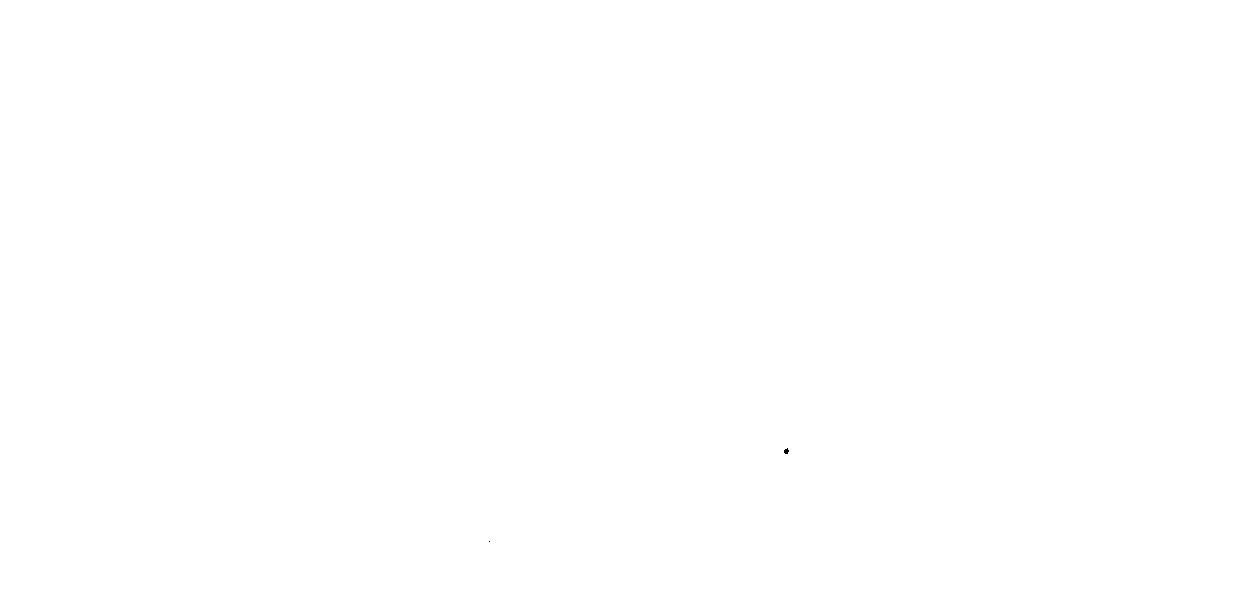 En este contexto, se determina que  de conformidad a lo señalado en el Art. 22 y 50 literal m) de la  LAIP, y art. 32 del reglamento  de la laip. Que  se expresó que  el Oficial  de Información debe  elaborar el índice de la información clasificada como reservada y que  este deberá de ser publicado.Por lo anterior,  consultado y revisado con el secretario  Municipal y autorizado por el SeñorAlcalde   el Índice  de Información Reservado, es de carácter Inexistente dentro de nuestra institución, en vista que no se ha generado ninguna declaratoria de reserva a la fecha, por parte  de  las unidad Generadora; administrativa secretaria Municipal  de  la institución. No obstante que. En caso de darse, se publicará para  su consulto. De uno manera oportuna y veraz.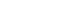 No   habiendo  más   que   hacer   constar,   y  para   constancia   firmo  y  sello   la   presente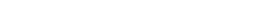 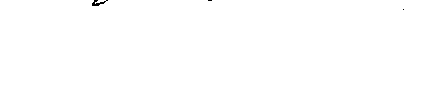 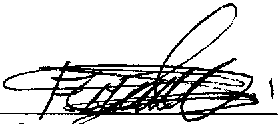 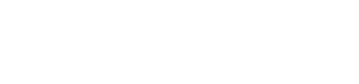 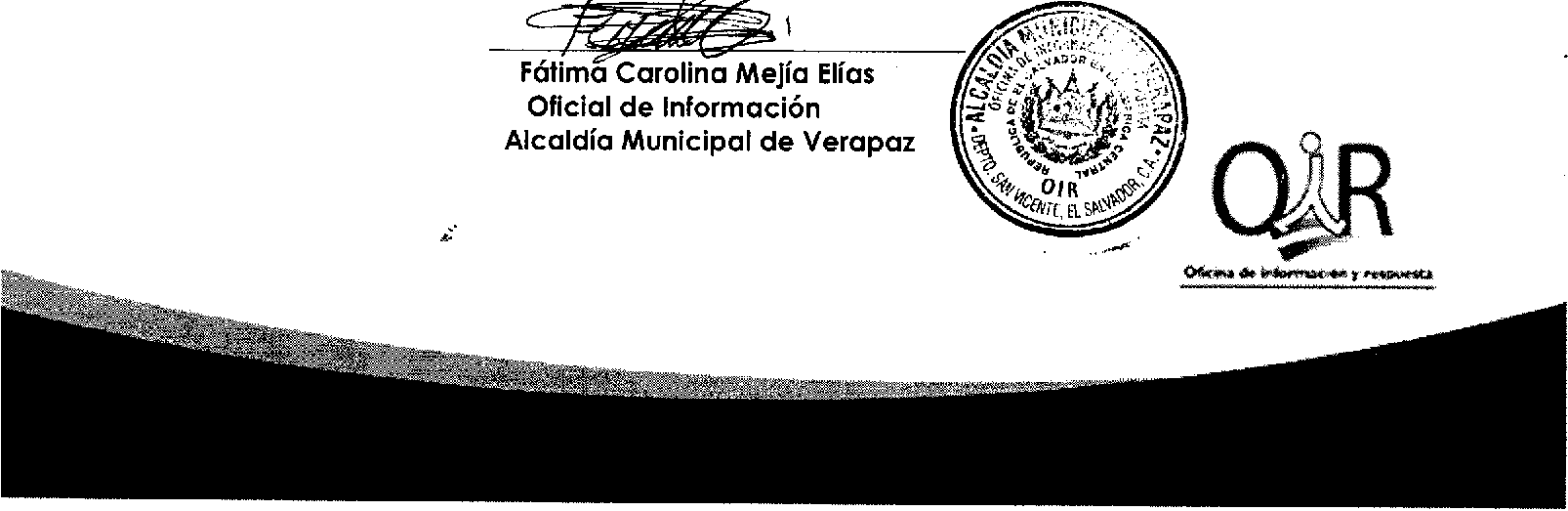 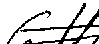 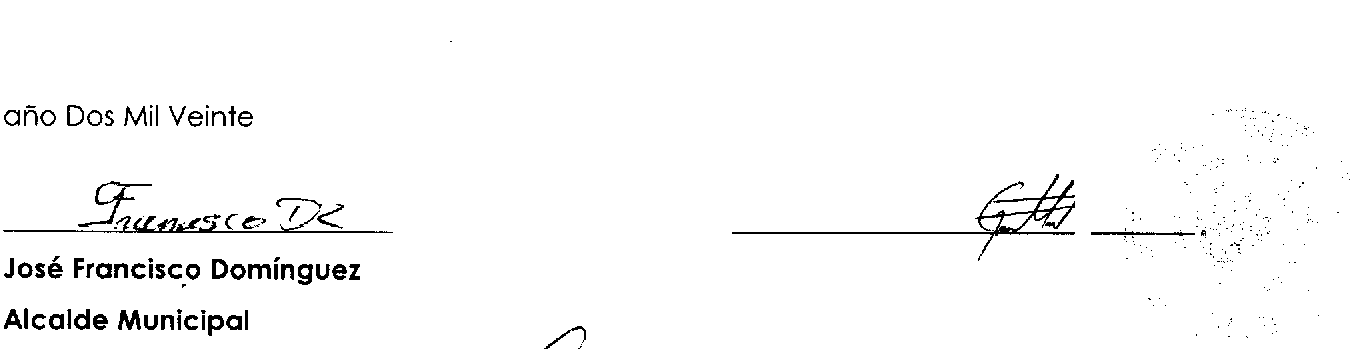 Declaratoria de inexistencia. En la ciudad de Verapaz, a los seis    días del mes de julio    del•              .      ..    '·',,':• .                                                  .     :,;        :       �·:-   .._,_· ""'.ilJ  : �· .�';        ,,     •     ;,.        ..�-'lng. Gerardo  Miguel  Hernández ,/Secretarlo Municipal"